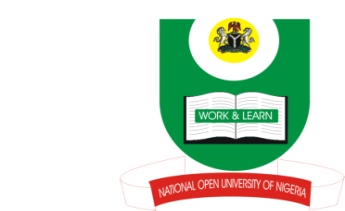 NATIONAL OPEN UNIVERSITY OF NIGERIA14-16 AHMADU BELLO WAY, VICTORIA ISLAND, LAGOSSCHOOL OF ARTS AND SOCIAL SCIENCESJUNE/JULY 2013 EXAMINATIONCOURSE CODE: CTH 302    COURSE TITLE: MESSIANISMTIME ALLOWED: 2HRSINSTRUCTIONS: ANSWER QUESTION 1 IN SECTION A AND ANY OTHER TWO IN SECTION B (SECTION 1 CARRIES 30 MARKS, WHILE SECTION B CARRIES 20 MARKS EACH)SECTION ADefine the term Messiah and briefly discuss the concept of messianism in the Old Testament.SECTION BWhat do you understand by the concept of messianism in Israel?State the prophecy of Nathan concerning the dynasty of David.Narrate the work of Stone in the Apocalypse of Weeks in Daniel.Discuss the messianic Age and comment on its theology in contemporary scholarship.